HEALTH EDUCATION - GRADE 7 EXAMS TERM 1 2023 QUESTIONSWhat is health? (1mark)What is the meaning of nutrition? (1mark)State two activities that can be carried out to observe health either at home or in. school. (2marks)Describe what health education is. (1mark)Give two examples of plants that are sources of foods. (2marks)State four food items we can get from animals. (4marks) Outline three common nutrient deficiency diseases. (3marks)What causes kwashiorkor? (1mark)The diagram below shows a health activity. Use it to answer questions 9 and 10.   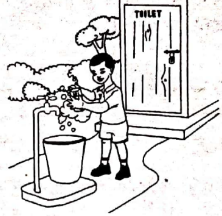 Which activity is taking place in the picture? (1mark)What is the importance of the activity taking place in the above picture? (2marks)To which health education related profession would you refer a person with a stomachache? (1mark)Outline two health concerns in your community. (2marks)Name two measures that can be used to prevent common illnesses in your community? (2marks)State the importance of a healthy diet? (1mark)Name two types of nutrients. (2marks)Name two component of a varied diet?Differentiate macronutrients from micronutrients. (2marks)What are the sources of macronutrients? (2marks)Study the pictures below and use them to answers questions 19-21,   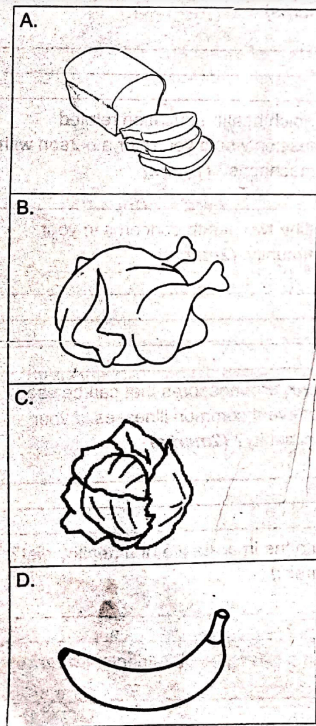 Identify the food items labeled A, B, C and (2marks)Which nutrients do we obtain from each of the foods in the above pictures? (4marks)Which of the foods in the pictures provide us with macronutrients? (2marks)Outline the importance of health education. (1mark)List three career opportunities that need knowledge in health education. (3marks)What are the roles of the following career people involved in health;nutritionist (1mark)nurses (1mark)doctors (1mark)Which condition is prevented by intake of water and fibre? (1mark)MARKING SCHEMEIl refers to the general condition of ones body. It could be physical, mental or socialis the process of providing or obtaining the food necessary for a healthy growthEating healthy, well cleaned and properly cooked foodCleaning the environment around school or at homeIt is learning about a habit, interaction and decision related to healthy behavior living and planning for the futureMaize plant, Banana plantMilk, meat, eggs, muttonKwashiorkor, marasmus, rickels, poltre, anaemiaIt is caused by lack of or insufficient intake of proteinsWashing of handsIt helps to keep away germs that may cause illness through contaminationA doctorAssessAssessA healthy diet ensures one has a healthy body to be able to carry out their daily activitiesMicronutrients, MacronutrientsCarbohydrates, minerals, proteins, vitaminsMacronutrients are need in large amounts in the body while micronutrients are need in small amount in the bodyCarbohydrates, proteins, fats and oilsA-breadB- chickenC- cabbageD. bananaA - carbohydratesB - ProteinsC - VitaminsD - Minerals and vitaminsA - breadB - chickenChronic disease awareness and preventionInjury and violence preventionMaternal and infant healthMental and behavioral healthNutrition , exercise and obesity preventionTobacco use and substance abuse Nutritionists, Psychologists, Physical education trainer, health commmunity workers, doctors, nurses.provides information on healthy mating habitstake care of patients admitted in gospitals mas they undergo treatmentTrained for diagnosis and treat diseases.Constipation